J.D.K(Version more 2021.08.10)Step 1.JAVA_HOMEE:\JDK210810*Attention please, the path based on your own installation way. Meanwhile, the name ‘JAVA_HOME’ can be your like, but must be the same the follow.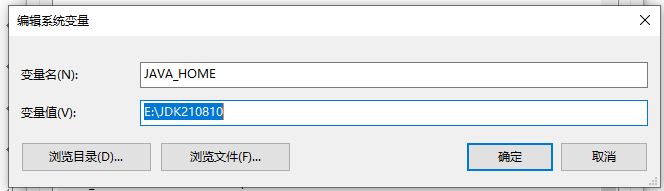 Step 2.%JAVA_HOME%\bin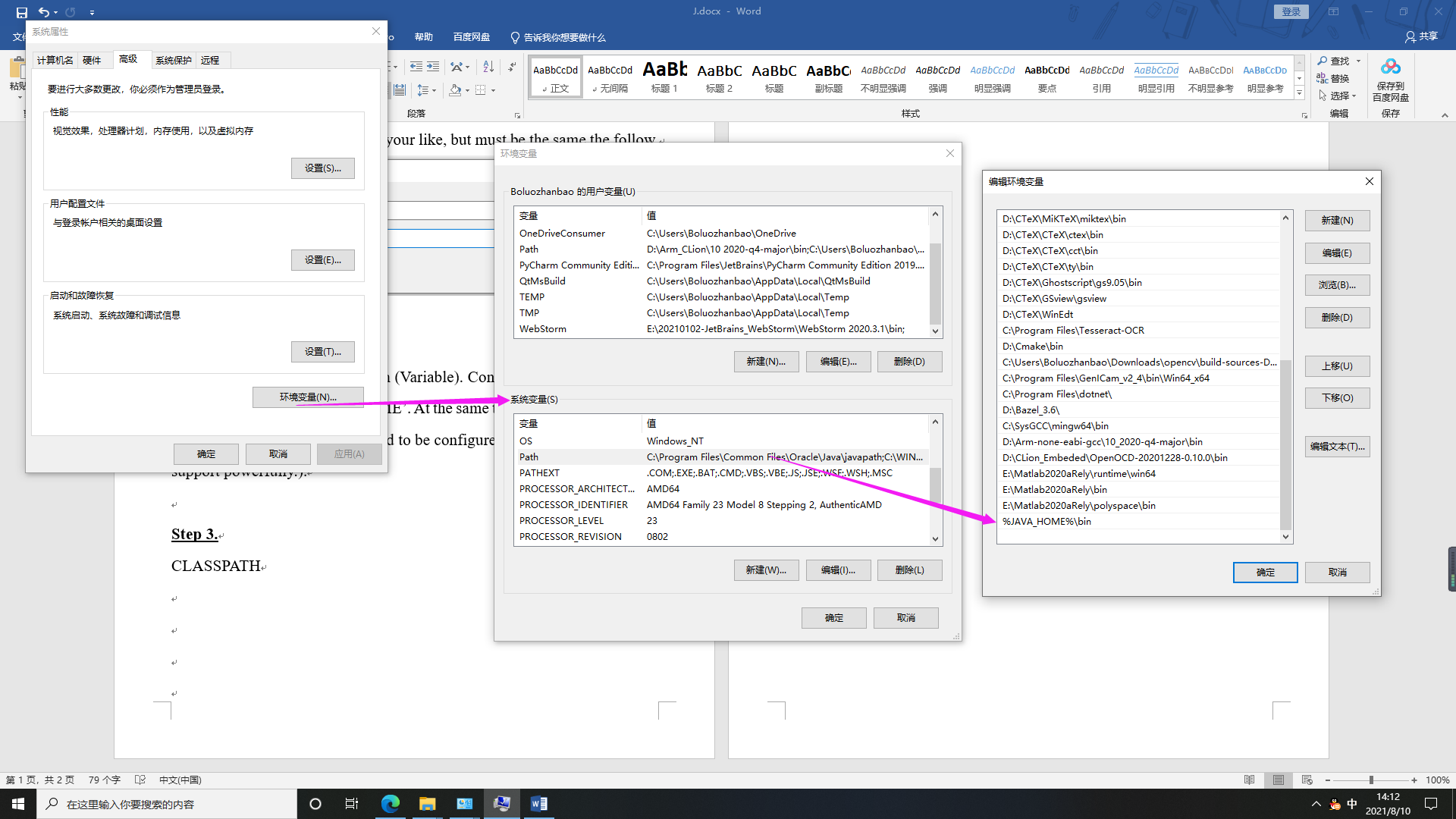 *This is based on the system path (Variable). Configure it correctly, and be sure that the name is ‘JAVA_HOME’. At the same time, there is an important thing here, the J.R.E path not need to be configured independently (Version support powerfully).Step 3.CLASSPATH*This also belongs to the system var. Attention please, before the ‘%’, there is ‘.;’ should not be ignored.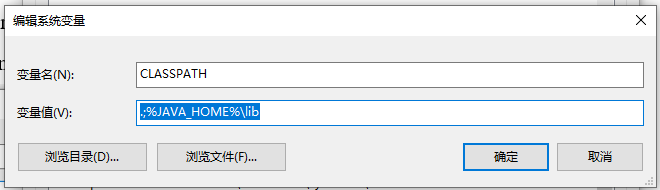 The same as before, the ‘tools.jar’ not need to be configured (Maybe different from the former Version 2021.08.10).When your have finished, check it by console command:-java -version (‘’ for check compile)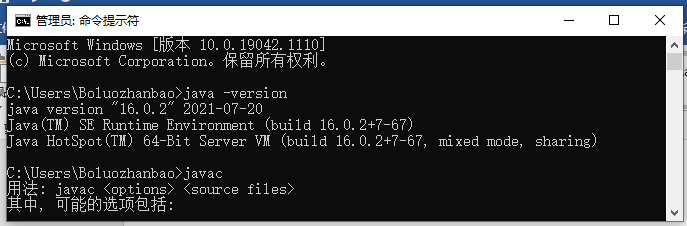 2021.08.10 Here, Hefei.